Health & Safety Guide for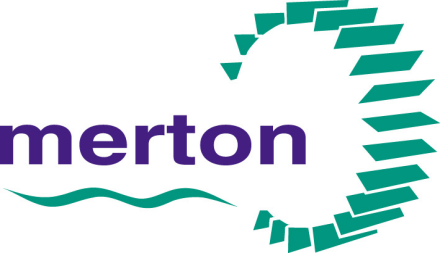 Direct Payment Users and Personal AssistantsIntroductionThe Direct Payments Team has developed this Health and Safety Guide to raise awareness of health and safety issues, which may be present or arise when you are employing someone to work in your home. You should go through this advice with whomever you choose to employ in your home.The most important issue concerning health and safety is that you and anyone you employ in your home feel safe and comfortable both with each other as well as within the home environment. Please note that this leaflet is only intended as a guide to health & safety and any relevant government legislation should be referred to for more detailed information.When a Personal Assistant comes into your home, you both take on responsibility for Health and Safety.It is your responsibility to provide a healthy and safe work place for your Personal Assistant and not to do anything which may cause harm. It is your Personal Assistant’s responsibility not to do anything which might endanger your safety or their own. They must report anything that may cause harm in the future.Health and Safety affects everyone – it is part of the many things that can occur in your home during the day. e.g. reaching for something, boiling a kettle, cutting food, using cleaning products, just moving around the house – all of these activities could result in an accident. However, increasing awareness of Health and Safety and using common sense usually results in the avoidance of anything that may cause harm.“As a general principle, local councils should avoid laying down health and safety policies for individual direct payment recipients”(DOH Guidance pg. 24).This means that we will not be able to provide you with policies and procedures. However, this guide is intended to introduce the subject of health and safety and signpost you towards information from the Health and Safety executive: http://www.hse.gov.uk/ Employer responsibilitiesHelp by providing a safe working environment. Aim to prevent health and safety issues.Speak to your employee about any health and safety issues you feel may arise.Make sure you know about safe working practices.Employee responsibilitiesFollow safe working practices.Be aware of any potential health and safety hazards. Report any hazards as they arise.Consult with your employer if you feel you need more training.Speak to your employer about any health and safety issues that may give you concern.Using equipmentEnsure you only use equipment including lifts, hoists and household appliances when:You have been fully trained to use the equipment.You feel totally confident in doing so.The equipment has been checked to ensure it is in good working order.The equipment is correct for the purpose for which it is being used.If you are an employee using any equipment to assist your employer, e.g. a wheelchair, make sure you talk to them and explain what you are doing.Using a wheelchair                            When using a wheelchair to provide assistance with mobility you should ensure:The person you are assisting has fastened their lap belt.You leave enough room to move your feet.You keep both hands firmly on the handles when pushing the wheelchair.You use the weight of your body to push the wheelchair.You do not tilt the wheelchair backwards or forwards.You aim to move steadily, avoid making sudden movements or turns and be aware of others around you.General Hygiene       In order to help prevent the spread of illness/infection you should ensure:You always wash your hands especially after sneezing, using the toilet and before and after preparing food, using either liquid soap or an alcohol hand wash.You wear disposable gloves when coming into contact with bodily fluids and dispose of them safely after use – do not reuse.You have all the immunisations you need.You cover any cuts and scratches immediately.That if either of you have any additional safety measures that you would like to see in place you should inform the other.Safety in the home To maintain general safety around the house you should always:Clean up all spills immediately.Make sure cables do not trail across doorways or rooms.Put equipment back in a safe place after use.Use ladders to reach objects above head height.Fire risks                              To minimise the risk of fire in the home you should ensure:Heaters are kept clear of flammable items.If you or your employee(s) smoke, cigarettes are put out before leaving a room.Ashtrays are emptied into a metal bin regularly.Smoke alarms are installed and kept in good working order.Using electrical equipment                    To help reduce potential hazards when using electrical equipment you should make certain:You remember to turn electrical equipment off before cleaning it.You remember to take any safety precautions or wear protective clothing if instructions recommend it.You check sockets are safe and in good working order.You check wiring on the equipment is not damaged or frayed.Heavy liftingTo avoid injury or strained muscles when lifting heavy objects you should be sure to: Use a ladder to avoid stretching to reach items above head height.Keep the object you are lifting close to your body.Bend at the knees and keep your back straight if you are picking      something up below hip height.Avoid twisting when lifting.Take regular breaks if you feel you need to.Hazardous materials                   To avoid accidents or injury when you need to use hazardous materials you should:Ensure you do not mix chemicals.Always follow the instructions on the bottle and make sure that recommended precautions are adhered to. Wash your hands thoroughly after use.The Law and how it affects youHealth and Safety is about preventing people from being harmed or becoming ill at work by taking the right precautions and by providing a satisfactory working environment.Why are there Health and Safety Laws?Health and Safety at work is so important that there are rules which require all of us not to put ourselves or others in danger. The law is also there to protect the public from workplace dangers.Do Health and Safety laws apply to me?Yes. Health and Safety law applies to all businesses, (however small), and to all employees including the self-employed. Much of this legislation is applicable to Personal Assistant employers and you should seek guidance from a health and safety professional in order to establish how best to comply with the legislation.Free guidance can be obtained from the Health and Safety executive via their website www.hse.gov.uk or their information contact telephone number 0845 345 0055.